JCU Confirmation of Candidature - External Reviewer Assessment JCU Confirmation of Candidature - External Reviewer Assessment 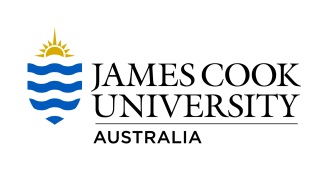 JCU Graduate Research School (GRS)JCU Graduate Research School (GRS)Updated 19.5.2022Dear Reviewer, Many thanks for agreeing to review the attached Confirmation of Candidature Research Proposal for a Higher Degree by Research Candidate at James Cook University (JCU).  Please take into account the below information in reviewing this proposal, and return it by return email.Information for ReviewersThe Confirmation of Candidature at JCU requires Candidates to complete a Research Proposal which must be reviewed by a person who has been published on the field of research of this proposal.  The expert reviewer must be external to JCU.Your report will be provided to the Candidate to enable them to make amendments or alterations where required before submitting the finalised proposal for evaluation by the Candidature Committee. This report will be used by the Candidature Committee in its evaluation of the Candidate’s performance in this Candidature milestone. Your identity will be released to the Candidate unless indicated otherwise on the form below.Please complete the Evaluation section that asks for your rating of ten (10) aspects of the proposal.  There is also an area for free text if you are able additional to provide any feedback and comments. Please return your evaluation to JCU by return email. Additional pages can be attached if you wish.The normal period for completion and return of this report is 10 working days. If you are not able to return the report within this timeframe, please notify the Primary Advisor.Any queries regarding the process or the report should be directed to the Primary Advisor in the first instance, however if this is not possible or appropriate, please contact the Graduate Research School (grs@jcu.edu.au).Yours sincerely,Dear Reviewer, Many thanks for agreeing to review the attached Confirmation of Candidature Research Proposal for a Higher Degree by Research Candidate at James Cook University (JCU).  Please take into account the below information in reviewing this proposal, and return it by return email.Information for ReviewersThe Confirmation of Candidature at JCU requires Candidates to complete a Research Proposal which must be reviewed by a person who has been published on the field of research of this proposal.  The expert reviewer must be external to JCU.Your report will be provided to the Candidate to enable them to make amendments or alterations where required before submitting the finalised proposal for evaluation by the Candidature Committee. This report will be used by the Candidature Committee in its evaluation of the Candidate’s performance in this Candidature milestone. Your identity will be released to the Candidate unless indicated otherwise on the form below.Please complete the Evaluation section that asks for your rating of ten (10) aspects of the proposal.  There is also an area for free text if you are able additional to provide any feedback and comments. Please return your evaluation to JCU by return email. Additional pages can be attached if you wish.The normal period for completion and return of this report is 10 working days. If you are not able to return the report within this timeframe, please notify the Primary Advisor.Any queries regarding the process or the report should be directed to the Primary Advisor in the first instance, however if this is not possible or appropriate, please contact the Graduate Research School (grs@jcu.edu.au).Yours sincerely,Dear Reviewer, Many thanks for agreeing to review the attached Confirmation of Candidature Research Proposal for a Higher Degree by Research Candidate at James Cook University (JCU).  Please take into account the below information in reviewing this proposal, and return it by return email.Information for ReviewersThe Confirmation of Candidature at JCU requires Candidates to complete a Research Proposal which must be reviewed by a person who has been published on the field of research of this proposal.  The expert reviewer must be external to JCU.Your report will be provided to the Candidate to enable them to make amendments or alterations where required before submitting the finalised proposal for evaluation by the Candidature Committee. This report will be used by the Candidature Committee in its evaluation of the Candidate’s performance in this Candidature milestone. Your identity will be released to the Candidate unless indicated otherwise on the form below.Please complete the Evaluation section that asks for your rating of ten (10) aspects of the proposal.  There is also an area for free text if you are able additional to provide any feedback and comments. Please return your evaluation to JCU by return email. Additional pages can be attached if you wish.The normal period for completion and return of this report is 10 working days. If you are not able to return the report within this timeframe, please notify the Primary Advisor.Any queries regarding the process or the report should be directed to the Primary Advisor in the first instance, however if this is not possible or appropriate, please contact the Graduate Research School (grs@jcu.edu.au).Yours sincerely,Primary Advisor NameEmailPhoneCandidate’s DetailsCandidate’s DetailsFirst /Given Name:Surname / Family Name:Student ID:Expert Reviewer’s ReportExpert Reviewer’s ReportExpert Reviewer’s ReportNameNamePositionPositionInstitutionInstitutionDateDateSignatureSignatureI do not wish to have my identity released to the Candidate (this page will be removed from the report by the Primary Advisor before it is provided to the Candidate)Thank you for providing your review of this Candidate’s research proposal, your time and input is greatly appreciatedI do not wish to have my identity released to the Candidate (this page will be removed from the report by the Primary Advisor before it is provided to the Candidate)Thank you for providing your review of this Candidate’s research proposal, your time and input is greatly appreciatedResearch Proposal EvaluationPlease provide your evaluation and assessment of the following:Research Proposal EvaluationPlease provide your evaluation and assessment of the following:Research Proposal EvaluationPlease provide your evaluation and assessment of the following:Research Proposal EvaluationPlease provide your evaluation and assessment of the following:Research Proposal EvaluationPlease provide your evaluation and assessment of the following:Clarity of aims, research questions and/or hypothesesClarity of aims, research questions and/or hypothesesClarity of aims, research questions and/or hypothesesClarity of aims, research questions and/or hypothesesClarity of aims, research questions and/or hypotheses Excellent Good Sufficient Needs Improvement InadequateDiscussion of the background of the studyDiscussion of the background of the studyDiscussion of the background of the studyDiscussion of the background of the studyDiscussion of the background of the study Excellent Good Sufficient Needs Improvement InadequateJustification of significance of the proposed researchJustification of significance of the proposed researchJustification of significance of the proposed researchJustification of significance of the proposed researchJustification of significance of the proposed research Excellent Good Sufficient Needs Improvement InadequateExplanation of proposed methodologyExplanation of proposed methodologyExplanation of proposed methodologyExplanation of proposed methodologyExplanation of proposed methodology Excellent Good Sufficient Needs Improvement InadequateRisk analysisRisk analysisRisk analysisRisk analysisRisk analysis Excellent Good Sufficient Needs Improvement InadequateIs the proposed budget adequate for the planned research?Is the proposed budget adequate for the planned research?Is the proposed budget adequate for the planned research?Is the proposed budget adequate for the planned research?Is the proposed budget adequate for the planned research? Yes No Not able to comment Not able to comment Not able to commentIs the proposed timeline for implementation feasible?Is the proposed timeline for implementation feasible?Is the proposed timeline for implementation feasible?Is the proposed timeline for implementation feasible?Is the proposed timeline for implementation feasible? Yes No Not able to comment Not able to comment Not able to commentIs the scope of the study suitable for the degree being undertaken?Is the scope of the study suitable for the degree being undertaken?Is the scope of the study suitable for the degree being undertaken?Is the scope of the study suitable for the degree being undertaken?Is the scope of the study suitable for the degree being undertaken? Yes No Not able to comment Not able to comment Not able to commentComments, feedback and recommendationsPlease provide any comments, feedback or recommendations that you have. These can incorporate any aspect of the proposal or project, including identification of any issues that need to be addressed at this stage of candidature. The Candidate will be required to respond to the information you provide here and amend their proposal as required.Comments, feedback and recommendationsPlease provide any comments, feedback or recommendations that you have. These can incorporate any aspect of the proposal or project, including identification of any issues that need to be addressed at this stage of candidature. The Candidate will be required to respond to the information you provide here and amend their proposal as required.Comments, feedback and recommendationsPlease provide any comments, feedback or recommendations that you have. These can incorporate any aspect of the proposal or project, including identification of any issues that need to be addressed at this stage of candidature. The Candidate will be required to respond to the information you provide here and amend their proposal as required.Comments, feedback and recommendationsPlease provide any comments, feedback or recommendations that you have. These can incorporate any aspect of the proposal or project, including identification of any issues that need to be addressed at this stage of candidature. The Candidate will be required to respond to the information you provide here and amend their proposal as required.Comments, feedback and recommendationsPlease provide any comments, feedback or recommendations that you have. These can incorporate any aspect of the proposal or project, including identification of any issues that need to be addressed at this stage of candidature. The Candidate will be required to respond to the information you provide here and amend their proposal as required.Type here, this space will expand as you typeType here, this space will expand as you typeType here, this space will expand as you typeType here, this space will expand as you typeType here, this space will expand as you typeWhat to do nextPlease send back to JCU by return email.Thank you for taking the time to complete this evaluation!What to do nextPlease send back to JCU by return email.Thank you for taking the time to complete this evaluation!What to do nextPlease send back to JCU by return email.Thank you for taking the time to complete this evaluation!What to do nextPlease send back to JCU by return email.Thank you for taking the time to complete this evaluation!What to do nextPlease send back to JCU by return email.Thank you for taking the time to complete this evaluation!